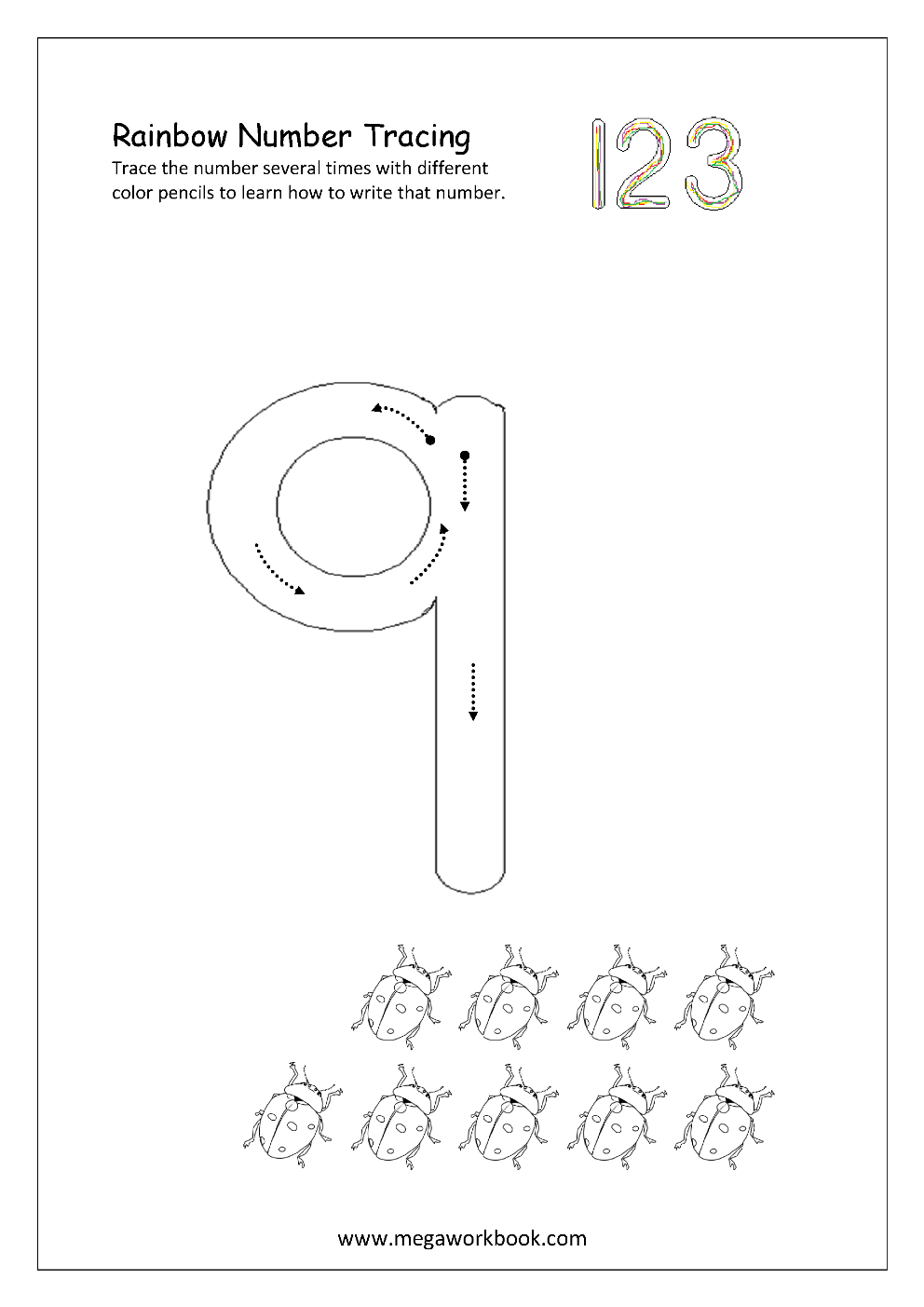 Tricky Word Spelling List – Wk. 2Cover, say and write:11.   are	   								12.   all 									13.  you								14.  your							15.   come							16.  some							17.   said							18.  here							19.  there							20.   they							*Remember to write on the line!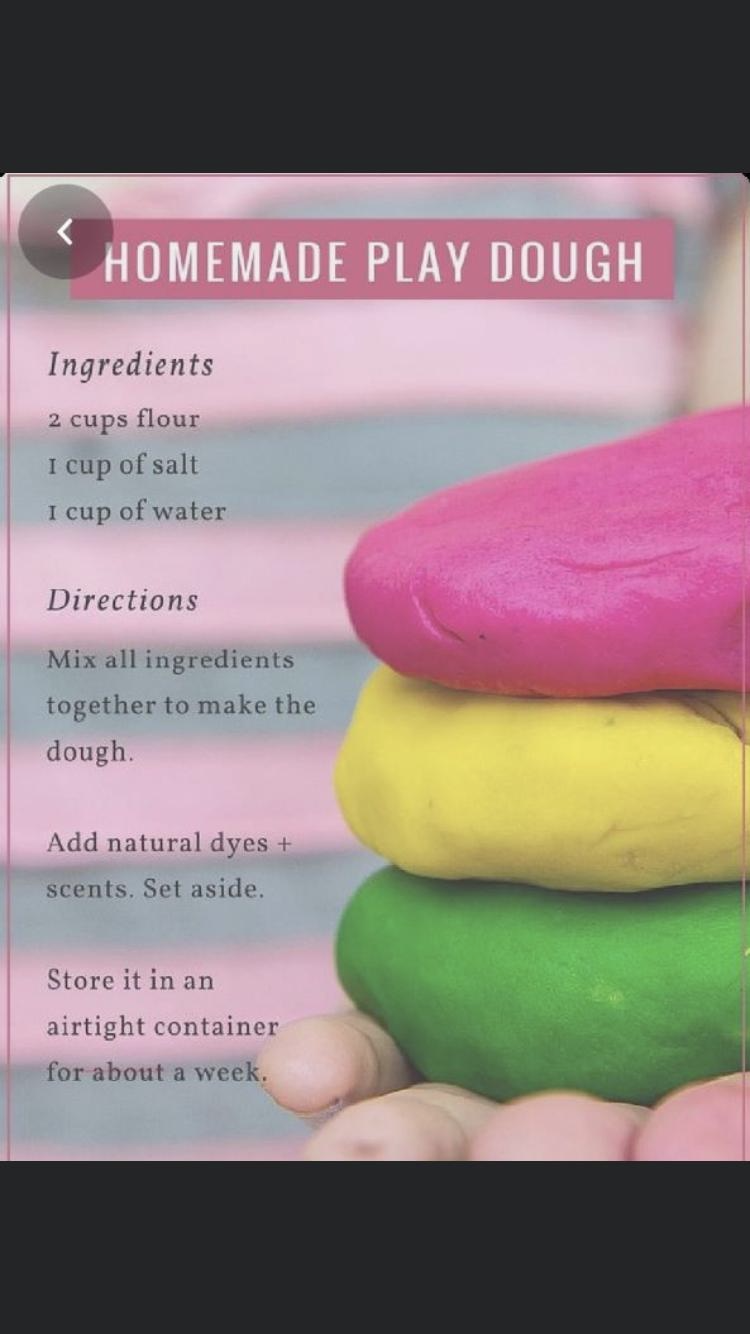 Playdough encourages the development of fine motor skills, concentration, creativity,is relaxing  and offers opportunities for the development of language and social skills. Children can help make the playdough.Playing with playdough helps children:Develop sensory experiencesExpress themselvesDevelop their sensesEnjoy creative activitiesEnhances fine motor skillCalming effectDevelop hand-eye coordination.Getting StartedMake the dough. Explore the properties of doughSquish it, stretch it, roll it.Patterns – create patterns using hands or textured objects and tools like lego, stickle bricks, pine cones and shape cutter.
Roll it – roll out playdough with a rolling pin– roll a sausage, a ball, a pancake. Cut it – use a variety of cutters to make shapes.Colour – add colour using food colour- If colour is added after the dough is mixed there will be a marbled effect.
– A small quantity of colour produces a pastel effect.Smell add smells using perfumed oils (lavender oil), nutmeg, cinnamon and herbs.Texture by adding glitter, sand or rice.Enjoy and have fun…..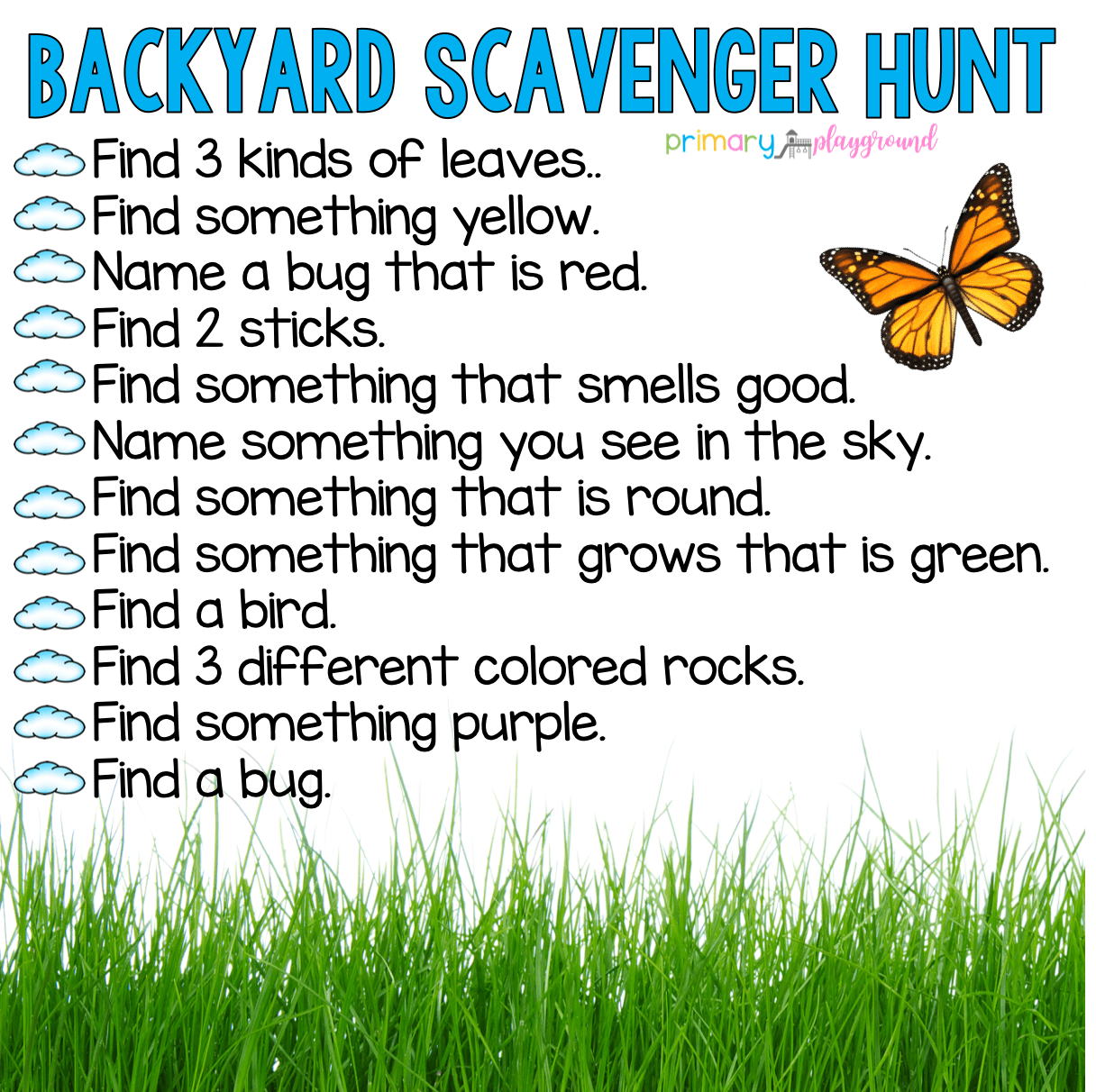 